«Ақжол» ҚДП фракциясының депутаттарына2023жылғы 14 маусымдағы№ДЗ-224 хатқаАлматы облысының әкімдігі шағын бизнес үшін бөлшек салық мөлшерлемесін төмендетуге қатысты Сіздің депутаттық сауалыңызға мынаны хабарлайды."Салық және бюджетке төленетін басқа да міндетті төлемдер туралы "Қазақстан Республикасының Кодексіне өзгерістер мен толықтырулар енгізу туралы" ҚР Заңымен және "салық және бюджетке төленетін басқа да міндетті төлемдер туралы "ҚР Кодексін қолданысқа енгізу туралы" ҚР Заңымен бөлшек салық ретроспективті түрде 2023 жылғы 1 қаңтардан бастап 190 қызмет түрі тұрақты негізде қолданылады.Бөлшек салық СТН мынадай шарттарға сәйкес келетін салық төлеушілерді қолдануға құқылы:- салық кезеңінде жұмыскерлердің орташа тізімдік саны 200 адамнан аспайды;- күнтізбелік жылдағы табыс 600 000 АЕК-тен (2 070 000 000 тг) аспайды;- осы режимді қолдану мақсаттары үшін Қазақстан Республикасының Үкіметі айқындаған қызмет түрлерінің біреуін немесе бірнешеуін ғана жүзеге асыратындар.;- ҚР Кәсіпкерлік кодексіне сәйкес шағын және орта кәсіпкерлік субъектілері болып танылады.Бөлшек салық салықтың 2 түрін қамтиды: ЗТ үшін КТС және ЖК үшін ЖТС (әлеуметтік салықтан босатылады).Төлем көзінен ұсталатын салықтарды қоспағанда, КТС және ЖТС бойынша салық ставкалары: Қазақстан Республикасында және одан тыс жерлерде салық кезеңі үшін алынған (алынуға жататын) барлық кірістер бойынша 4%.Бұл ретте жергілікті өкілді органдардың бөлшек салық ставкасының мөлшерін 50% - ға, яғни 4% - дан 2-ге дейін төмендетуге құқығы бар%.Кәсіпкерлік субъектілеріне тауарларды сатудан, жұмыстарды орындаудан, қызметтер көрсетуден алынған кірістер бойынша 8%, мұндай шығыстарға шегерімдер сомасын құжатпен растау қажет болған жағдайда (электрондық шот-фактураны жазып бере отырып немесе сатып алушының ЖСН/БСН көрсете отырып чек бере отырып). Бұл мөлшерлеменің мөлшері төмендетуге жатпайды.Осылайша, егер бөлшек салық ставкасын қолданатын салық төлеуші сатып алушыға шығыстарды шегерімге жатқызуды растау мақсатында электрондық шот-фактураны жазып берсе, мұндай табысқа 8% мөлшерінде КТС/ЖТС ставкасын қолдана отырып салық салынуға тиіс.Электрондық шот-фактураны жазып берудің қалған жағдайларында тиісінше табысқа 4% мөлшерінде КТС/ЖТС ставкасын қолдана отырып салық салынуға тиіс.Бөлшек салықтың СТН-ін қолданатын салық төлеушілер әлеуметтік салық пен ҚҚС төлеушілер болып табылмайды, бұл оларды ҚҚС бойынша есепке қоюдан босатады.20.06.2023ж. жағдай бойынша Алматы облысына бөлшек салық салығын қолдану туралы 217 өтініш (30 ЗТ және 187 ЖК) берілді. Оның ішінде 88 НП 913.00ф .декларациясын ұсынды, «бөлшек салық СТН қолданатын салық төлеушілерге арналған Декларация», ағымдағы жылдың басынан бастап 44,4 млн. теңге салық есептелді (КТС, ЖТС). 2020 жылдың                 1 қаңтары мен 2023 жылдың 1 қаңтары аралығында салық төлеушілер салықтан босатылды, сондықтан бұл салықтардың түсімдері жоқ.Сонымен қатар, Алматы облысында 19 440 ЗТ және 60 947 ЖК тіркелген, олар шарттарға сәйкес келеді және бөлшек салықтың арнайы салық режимін қолдануға құқылы. Оның ішінде 60 947 ЖК бойынша 2022 жылы сату бойынша табыс небәрі 303 582,3 млн. теңгені құрады, ЖТС, СН 4,6 млн. теңге төленді (2020 жылғы 1 қаңтардан бастап 2023 жылғы 1 қаңтарға дейін 3 жылға салық төлеуден босатылды).Жоғарыда көрсетілген ЖК бөлшек сауда салығына ауысқан жағдайда тиісті айналым кезінде ЖТС бюджетке 12 143,3 млн. теңге түседі (4% ставка бойынша). Мәслихат ЖТС мөлшерлемесін 50% - ға немесе 2% - ға дейін төмендеткен жағдайда бюджетке 6 071,6 млн.теңге түседі, бұл 2 есе аз.Жоғарыда айтылғандардың негізінде, біздің облыстың қалыптасуы кезінде біз ставканы төмендету мүмкін емес деп санаймыз, өйткені бөлшек салық қызметінің тізімі ұлғайтылды. Осылайша, ҚҚС төлеуші болып табылатын салық төлеушілер саны азаяды, сәйкесінше КБК 105101 бойынша түсім азаяды. Осындай жағдай әлеуметтік салық түсімдері бойынша (КБК103101) әкеп соғады.Алматы облысы әкімі                                              М. Сұлтанғазиевисп.Қ.Бахытұлытел. +7 /727-72/7-80-02эл. почта invest_dpp@mail.ru Алматы облысыНЫҢәкімі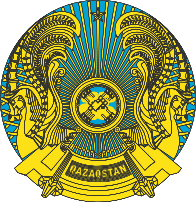 акималматинской области040800, Алматы облысы, Қонаев қаласы,Индустриялық қ., 16/4,тел./факс: +7 /72772/ 4-45-51БСН 000640002245, E-mail: akimat@almobl.gov.kz_____________________№_______________________________________________________________040800, Алматинская область, город Конаев,ул. Индустриальная, 16/4,тел./факс: +7 /72772/ 4-45-51БСН 000640002245, E-mail: akimat@almobl.gov.kz